Pirmasenser Fototage: Ein Tag im Zeichen der Westpfalz Fotoevent der westpfälzischen Stadt stellt 1. November unter das Motto „Aus der Ferne in die Westpfalz“ – Zusammenarbeit mit ZukunftsRegion Westpfalz e.V.(Pirmasenser Fototage 2017, 20. Oktober bis 5. November)Pirmasens, 16. Oktober 2017. „Von der Ferne in unsere Region – was die Erde an tollen Regionen zu bieten hat, hat die Westpfalz fast alles auch vor Ort“: Unter diesem Motto stehen die Pirmasenser Fototage am 
1. November 2017 in Zusammenarbeit mit dem ZukunftsRegion Westpfalz e.V. Nach einer Begrüßung durch Dr. Hans-Günther Clev, den Geschäftsführer des Vereins, um 15.30 Uhr erwarten das Publikum im Kulturzentrum Forum ALTE POST außergewöhnliche Aufnahmen renommierter Fotografen. Persönliche Lieblingsplätze in der Pfalz und in die schönsten Landschaften Deutschlands sind in einem Vortrag sowie einer Multimediashow ebenso zu bewundern wie Reisen in verschiedenste Weltregionen. Foto-Begeisterte haben zudem die Möglichkeit, sich mit den Profis im direkten Gespräch auszutauschen. Die Präsentation des eindrucksvollen Bildbandes „Ein Jahr Westpfalz“ des Vereins ZukunftsRegion Westpfalz inklusive einer spannenden Gesprächsrunde mit Harald Kröher, dem künstlerischen Leiter der Pirmasenser Fototage, Dr. Clev sowie Raik Schneider (Werbeagentur Tailor & Partner, Kaiserslautern) bildet den Abschluss dieses besonderen Tages in Pirmasens. Vor Ort können auch Exemplare des hochwertigen Bildbands käuflich erworben werden.Die Veranstaltungen am 1. November 2017 im Überblick15.30 Uhr: Begrüßung Dr. Hans-Günther Clev, Geschäftsführer ZukunftsRegion Westpfalz e.V.16.00 Uhr: Mit dem Herzen in der Pfalz – unsere Lieblingsplätze Die Fotografen Raik Krotofil, Harald Kröher, Steffen Hummel, Christian Schwejda und Michael Lauer sind über die Grenzen der Pfalz bekannt für ihre Aufnahmen aus einer der schönsten Landschaften Deutschlands. In einem gemeinsamen Vortrag stellen die Fotografen ihre persönlichen Lieblingsplätze in der Pfalz vor. 16.40-17.00 Uhr: Pause mit „Fotografen zum Anfassen“.Gelegenheit für Besucher zum unkomplizierten Austausch über die Pfalz oder zum Fachsimpeln über die Fotografie gemeinsam mit den Fotografen. 17.00-17.30 Uhr: Multimediashow „Aus der Ferne in die Westpfalz“ – eine fotografische Reise aus den verschiedenen Regionen der Welt zurück in die WestpfalzRaik Krotofil, Harald Kröher, Steffen Hummel, Christian
Schwejda und Michael Lauer entführen die Gäste an beeindruckende Orte und überraschen damit, wie oft sich in der Westpfalz ein Gegenstück zu einem Ort in der Ferne finden lässt.17.30-18.00 Uhr: Präsentation des Bildbandes „Ein Jahr Westpfalz“ und anschließende GesprächsrundeWeitere stets aktuelle Informationen vor, während und nach den Fototagen bietet die Webseite unter http://www.pirmasens-fototage.de.20171016_fps
Begleitendes Bildmaterial: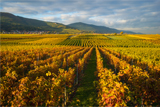 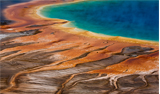 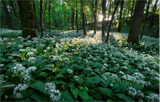 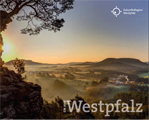 Steffen Hummel		Michael Lauer				Christian Schwejda		 Titelbild „Ein Jahr Westpfalz“			[ Download unter http://ars-pr.de/presse/20171016_fps ] Kontakte:Fototage Pirmasens											Fototage PirmasensHarald Kröher/Künstlerischer Leiter					Rolf Schlicher/StadtmarketingTurnstraße 13													Fröhnstraße 8D-66953 Pirmasens											D-66954 PirmasensTelefon:	+49(0)6331/13345 								Telefon:	+49(0)6331/23943-12info@stileben-online.de									Telefax:	+49(0)6331/23943-28						rolfschlicher@pirmasens.dePressekontakt:ars publicandi GmbHMartina OvermannSchulstraße 28D-66976 RodalbenTelefon:	+49(0)6331/5543-13Telefax:	+49(0)6331/5543-43MOvermann@ars-pr.dehttp://www.ars-pr.de 